Головне управління ДПС у Чернівецькій області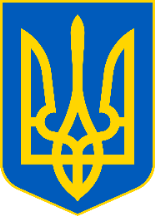 просить розмістити інформаційні матеріалиБуковинські платники сплатили до зведеного бюджету майже 4 мільярди 700 мільйонів гривень податківНачальник Головного управління ДПС у Чернівецькій області Віталій Шпак інформує, що така сума податкових платежів за січень – вересень 2021 року перевищує заплановані надходження на 291,7 млн грн. При цьому наповнення скарбниць податками випередили показники аналогічного періоду минулого року на понад 776,5 млн грн. На загальнодержавні потреби – до державного бюджету спрямовано майже 1,8 млрд грн. В свою чергу, на потреби місцевих громад області, надійшло понад 2 млрд 900 млн грн. За словами Віталія Шпака у січні - вересні 2021 року приріст надходжень до загального фонду держбюджету порівняно з минулим роком відбувся за такими основними податками: на 119,4 млн грн  податку на доходи фізичних осіб – було перераховано в держбюджет понад 659,4 млн грн; на 60,1 млн грн зросли надходження з податку на додану вартість та склали понад 715,4 млн грн; на 13,9 млн грн підвищився рівень сплати податку на прибуток - сплачено понад 145,7 млн грн. Щодо наповнення місцевих бюджетів - продовжує Віталій Петрович - у порівнянні з минулим роком відбулось збільшення надходжень усіх ключових податків: на 370,3 млн грн підвищилась сплата податку на доходи фізичних осіб та склала понад 1 млрд 937 млн грн; надходження від плати за землю зросли на 44,7 млн грн та склали понад 311,1 млн грн; єдиний податок зріс на 81,1 млн грн і склав 414,9 млн грн; акцизний податок з реалізації суб’єктами господарювання роздрібної торгівлі підакцизних товарів збільшився на 13,9 млн грн і склав 95,9  млн грн. Варто відзначити, що податківці з метою підвищення ефективності процесів адміністрування податковий платежів зосереджують свою роботу на спрощенні процедури та зменшенні витрати часу на сплату податків. Щодень працюють над створенням умов для ефективної взаємодії громадян і влади,  щоб мінімізувати податковий тиск на легальний бізнес та забезпечити протидію тіньовому сектору економіки – наголошує Віталій Петрович. У фіскальному чеку обов’язково зазначаються цифрові значення штрихового коду марки акцизного податку на алкогольні напоїУ Головному управлінні ДПС у Чернівецькій області роз’яснюють, що правові засади застосування реєстраторів розрахункових операцій (далі – РРО) у сфері торгівлі, громадського харчування та послуг визначає Закон України від 06 липня 1995 року № 265/95-ВР «Про застосування реєстраторів розрахункових операцій у сфері торгівлі, громадського харчування та послуг» із змінами та доповненнями (далі – Закон № 265). Його дія поширюється на усіх суб’єктів господарювання, їх господарські одиниці та представників (уповноважених осіб) суб’єктів господарювання, які здійснюють розрахункові операції у готівковій та/або безготівковій формі. Статтею 8 Закону № 265 передбачено, що форма, зміст розрахункових документів, порядок реєстрації та ведення розрахункових книжок, книг обліку розрахункових операцій, а також форма та порядок подання звітності, пов’язаної із застосуванням реєстраторів розрахункових операцій (далі – РРО) або програмних РРО (далі – ПРРО) чи використанням розрахункових книжок, встановлюються центральним органом виконавчої влади, що забезпечує формування та реалізує державну фінансову політику. Відповідно до п. 1 розд. I Положення про форму та зміст розрахункових документів / електронних розрахункових документів, затвердженого наказом Міністерства фінансів України від 21.01.2016 № 13 (далі – Положення № 13), форми і зміст розрахункових документів/електронних розрахункових документів, які в обов’язковому порядку мають надаватися особам, які отримують або повертають товар, отримують послуги або відмовляються від них, включаючи ті, замовлення або оплата яких здійснюється з використанням інтернету, при здійсненні розрахунків суб’єктами господарювання для підтвердження факту: продажу (повернення) товарів, надання послуг, отримання (повернення) коштів у сфері торгівлі, ресторанного господарства та послуг; здійснення операцій з торгівлі валютними цінностями в готівковій формі, якщо такі операції виконуються не в касах банків; здійснення операцій з видачі готівкових коштів держателям електронних платіжних засобів, мають відповідати вимогам Положення № 13. Наказом Міністерства фінансів України від 08.06.2021 № 329 «Про затвердження Змін до Положення про форму та зміст розрахункових документів/електронних документів», зареєстрованого в Міністерстві юстиції України 24.06.2020 за № 832/36454 (далі – Наказ № 329) внесено зміни до форми та змісту розрахункових документів. Наказ № 329 стосується виключно наявності з 01.10.2021 року у фіскальному касовому чеку, які формуються всіма без виключення ПРРО/РРО, цифрового значення штрихового коду марки акцизного податку на алкогольні напої. Запитання від платника: Який документ повинна надати контролюючому органу ФО – резидент, яка отримала іноземні доходи, якщо податки сплачувались за межами України?У Головному управлінні ДПС у Чернівецькій області роз'яснюють, що відповідно до підпунктів 170.11.1 та 170.11.2 п. 170.11 ст. 170 Податкового кодексу України (далі – ПКУ) у разі якщо джерело виплат будь-яких оподатковуваних доходів є іноземним, сума такого доходу включається до загального річного оподатковуваного доходу платника податку – отримувача, який зобов’язаний подати річну податкову декларацію про майновий стан і доходи (далі – податкова декларація), та оподатковується за ставкою, визначеною п. 167.1 ст. 167 ПКУ (18 відс.), крім доходів, визначених п.п. 167.5.4 п. 167.5 ст. 167 ПКУ, що оподатковуються за ставкою, визначеною п.п. 167.5.4 п. 167.5 ст. 167 ПКУ (9 відс.), крім прибутку від операцій з інвестиційними активами, що оподатковується в порядку, визначеному п. 170.2 ст. 170 ПКУ, та крім прибутку контрольованих іноземних компаній, що оподатковується в порядку, визначеному п. 170.13 ст. 170 ПКУ (п. 170.13 ст. 170 ПКУ набирає чинності з 01.01.2022). У разі якщо згідно з нормами міжнародних договорів, згода на обов’язковість яких надана Верховною Радою України, платник податку на доходи фізичних осіб може зменшити суму річного податкового зобов’язання на суму податків, сплачених за кордоном, він визначає суму такого зменшення за зазначеними підставами у податковій декларації (п.п. 170.11.2 п. 170.11 ст. 170 ПКУ). Згідно з п. 13.3 ст. 13 ПКУ доходи, отримані фізичною особою – резидентом з джерел походження за межами України, включаються до складу загального річного оподаткованого доходу, крім доходів, що не підлягають оподаткуванню в Україні відповідно до положень ПКУ чи міжнародного договору, згода на обов’язковість якого надана Верховною Радою України. Пунктом 13.4 ст. 13 ПКУ встановлено, що суми податків та зборів, сплачені за межами України, зараховуються під час розрахунку податків та зборів в Україні за правилами, встановленими ПКУ. Відповідно до п. 13.5 ст. 13 ПКУ для отримання права на зарахування податків та зборів, сплачених за межами України, платник зобов’язаний отримати від державного органу країни, де отримується такий дохід (прибуток), уповноваженого справляти такий податок, довідку про суму сплаченого податку та збору, а також про базу та/або об’єкт оподаткування. Зазначена довідка підлягає легалізації у відповідній країні, відповідній закордонній дипломатичній установі України, якщо інше не передбачене чинними міжнародними договорами України. Враховуючи викладене вище, фізична особа – резидент, яка отримала іноземний дохід та сплатила податки за межами України, для отримання права на зарахування сплачених податків повинна надати довідку від державного органу країни, де отримувався такий дохід (прибуток), уповноваженого справляти такий податок, про суму сплаченого податку та збору, а також про базу та/або об’єкт оподаткування. Зазначена довідка підлягає легалізації у відповідній країні, відповідній закордонній дипломатичній установі України, якщо інше не передбачене чинними міжнародними договорами України. 